1.Обеспечьте регулярную физическую нагрузку и ежедневные прогулки на свежем воздухе.Активные прогулки, спортивные занятия в секциях или кружок танцев. Минимум 1,5-2 часа в день ребенку следует проводить на свежем воздухе.2.Оцените степень готовности ребенка к школьной нагрузке.Зная слабые и сильные «места» своего ребенка, вы сможете лучше помогать ему с выполнением домашних заданий.3.Обращайте внимание на отношения ребенка и основного педагога.В начальных классах у ребенка продолжается закладка основы будущей личности. И то, какой педагог попадется младшему школьнику, играет большую роль в ее становлении.4.Следите за тем, когда ребенок ложится спать.Избежать утомляемости в школьный период поможет режим дня. 5.Пробуждайте и поощряйте интерес у ребенка к чтению.Ходите вместе с ребенком в библиотеки, покупайте вместе книги. Покупайте ребенку те книги, которые его увлекают. Младшие школьники имеют наглядно-образное мышление, поэтому важно выбирать книги с хорошими иллюстрациями. Выступайте примером для подражания и читайте дома сами.6.Поощряйте игровую деятельность ребенка и вовлекайте его в игру.Дети воспринимают информацию наглядно и через действие, они не способны долго удерживать внимание на словах, не подкрепленных визуально или действием. Дети проявляют интерес к играм с четкими правилами: настольным, командным, игровым и командным спортивным.7.Обеспечьте ребенку надежный тыл.Позаботьтесь о том, чтобы дома его ждал уют, спокойная атмосфера, душевные разговоры. Будьте заботливы и поддерживайте ребенка во внешних конфликтах, но не решайте их за него.8.Укрепляйте волевые и нравственные качества ребенка.Если вы хотите, чтобы ваш ребенок был целеустремленным, ответственным, честным, отзывчивым, справедливым, – учите его этому на своем примере.9.Поощряйте самостоятельность в учебе и дома.Ребенок, прежде достигавший целей, которые ставят перед ним взрослые, учится ставить цели самостоятельно. Таким образом, ребенок учится учиться. То же касается и самообслуживания. Также важно, чтобы ребенок имел свои обязанности по дому и выполнял их.10.Следуйте за интересами ребенка.Поощряйте интересы и выдумки ребенка. Богатая фантазия, интерес к различным областям жизни, родителям так важно поддерживать творческие интересы ребенка и направлять его по верному пути, раскрывая способности и таланты.Младший школьный возраст охватывает период  от 6 до 11 лет.Начальный этап полностью определялся кризисом 7 лет, когда ребенок сочетает в себе черты дошкольного детства с особенностями школьника.Рекомендации родителям детей младшего школьного возраста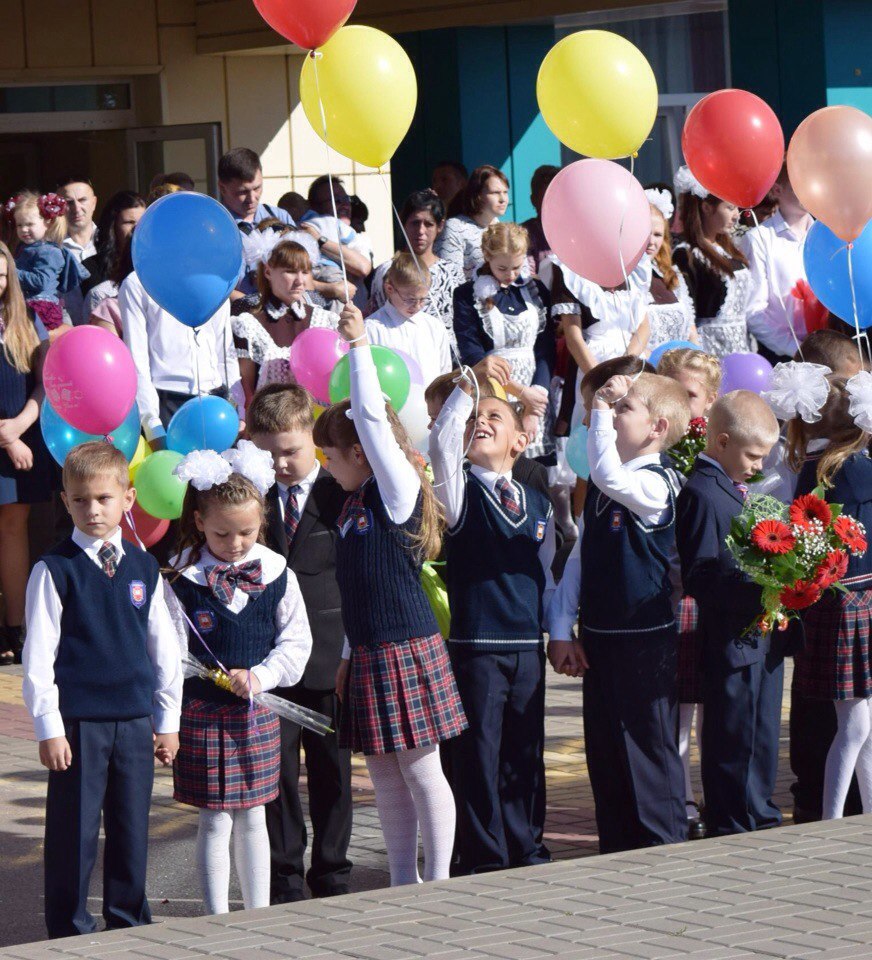      МБОУ «СШ г. Новосокольники»        Составители: педагоги- психологи школы